PEMERINTAH KABUPATEN NGANJUK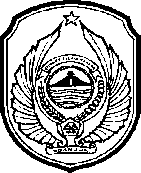 KECAMATAN NGANJUKJl. Dermojoyo No. 21 Telp. (0358) 322753 Kode Pos 64418 NganjukEmail : nganjukkecamatan@gmail.comRINGKASAN LAPORAN AKSES INFORMASI PUBLIKTahunJumlah Permintaan Informasi Publik yang diterimaRata-rata Waktu yang diperlukan untuk memenuhiJumlah informasiJumlah informasiAlasan penolakanTahunJumlah Permintaan Informasi Publik yang diterimaRata-rata Waktu yang diperlukan untuk memenuhiYang dikabulkan sebagian/ seluruhnyaDitolakAlasan penolakan2023-10 hari--NIHIL2022310 hari--Pemohon informasi belum melampirkan identitas diri (KTP/Akta Pendirian Badan Hukum dari Kemenkumham), serta tidak menjelaskan secara spesifik tujuanpermohonan informasi.